Current Opportunities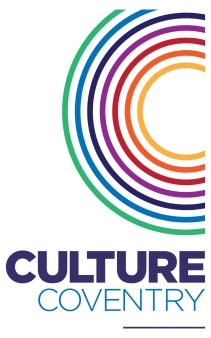 Position: 		Community Partnerships ProgrammerPay:			£25,440 per annum Job type:		Fixed term role to 31st March 2018 subject to further funding Working hours:	30 hours per weekWorking pattern:	To be agreed between Mon – FriThis post is funded by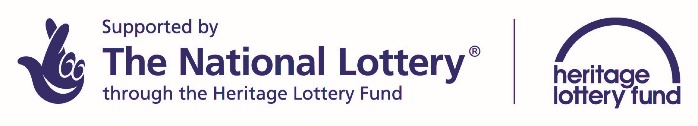 About the role This is a fantastic opportunity to deliver a HLF Community Engagement Plan through developing strong community partnerships and creating audience focused programming. Supporting the organisation to transform our services as part of our mission to be the leading arts and cultural organisation in Coventry, that is reflective of the diverse communities within the City.You will co-ordinate, promote and deliver a community outreach programme at Coventry Transport Museum with a focus on working with hard to reach audiences, as part of a HLF Community Activity Plan.  Developing projects within the local community and reviewing our current offer to identify opportunities for creative programmes based on our collections, and supporting our existing programme of events, exhibitions and educational activities.  In addition, you will contribute to the wider audience engagement strategy to ensure a co-ordinated approach to community engagement across the Trust.This role is a fantastic opportunity for an experienced community developer to utilise their strong interpersonal and project management skills to establish and maintain positive relationships with key stakeholders, to develop and successfully deliver the HLF project alongside other Trust wide activities and events. Supporting the Trust to recognise the importance of Equality, Diversity and Inclusion with our audiences as part of our organisational audience engagement strategy.Please note this post will be based at the Herbert Art Gallery & Museum, but you will also be required work across other Culture Coventry sites and in the community as part of this role.Closing date for applications: 13th April 2017             Interviews to be held on:: 27th April 2017	About the organisationCulture Coventry Trust is one of Britain’s most exciting arts and heritage organisations. Our mission is to be Coventry’s leading arts and cultural organisation, which we aim to achieve through collaboration with cultural partners and the local community, helping to ensure Coventry appreciates and celebrates its rich history and diversity, as a recognised centre of national significance. The Trust therefore plays a unique role in Coventry’s cultural development and is actively taking part in the Coventry City of Culture bid for 2021.Within the Trust we have Coventry Transport Museum, The Herbert Art Gallery & Museum and the Old Grammar School, which are all situated in the heart of Coventry and the Lunt Roman Fort less than three miles away on the outskirts of the City. We support a regular programme of events, exhibitions and educational sessions and workshops, and attract over 700,000 visitors of all ages per year.We are looking for candidates who have:Excellent negotiation and interpersonal skillsExperience of community partnership in the form of co-curated projects and co-ordinating people to deliver these projectsKnowledge of audience development & community engagement initiatives used as best practice in the heritage sectorAn understanding of the importance of Equality, Diversity & Inclusion(EDI) and its relevance to this postExperience of developing a high profile programmeStrong project management skills, with a methodical and accurate approach to work.A track record of collating and utilising data to inform programming and desired project outcomesExperience of supervising and training workers, volunteers to deliver programmesQualified to degree level through a relevant professional bodyKey responsibilities will include:Successful delivery of the HLF Community Engagement Activity Plan at Coventry Transport Museum.Developing community projects with identified target groups that link to wider community engagement activityContribute to the development of the strategic audience engagement policy in consultation with internal and external stakeholdersEstablish and maintain strong relationships with community groups, third sector organisations and service providersLiaise with the Audience Development Manager to ensure a coordinated approach to community engagement activity with a focus on EDICapture and maintain appropriate data to use for planning and developmentSchedule, train and supervise workers and volunteers to support activitiesRepresent and promote the Trust services through talks, presentations and network meetings